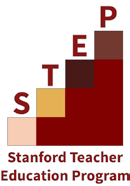 Debrief of a Classroom ObservationDate: __              ___		 			 		Visit #:	_____	Teacher Candidate: __                                                          ___                                                                           Supervisor: __                                                                        ___                                                                        Grade Level/Subject Area: _                                                    _                                                                                                                               School: __                                                                              ___                                                                       Observation focus: __                                                          ___                                                                                                                                Strengths and highlights of the class:Outcomes of and evidence for the identified focus:(i.e. student learning, classroom management, assessment)Outcomes:	Evidence:Next steps (instructional and/or candidate professional growth):What do the students need next?What would you do differently if you were to teach the lesson again?What goals for professional growth did the lesson prompt?How will you move forward with working on these goals?Questions/clarifications/dilemmas: